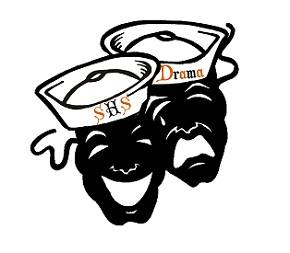 WelcomeTreasurer report Booster fee - $10.00Teacher welcomeIntroductionsWebsitewww.shstheatre.comClasses and afterschool informationBuy ticketsHow to navigate the booster page/volunteer infoFacebookJoin the SHS Theatre pageSHS Theatre Public page and our private page as wellPlease like our Public page and give us a 5 star ratingRemind 101 Parent boosters, text @shsada1920 to 81010Fall ShowShow T-shirts$15.00Order due TONIGHT.Production ContractProduction Fee: $75Due : September 25  After Carrabbas, Mrs. K will have an update list of who owes whatGeneral informationTICKETS ARE ON SALE! Buy your tickets now to pick your seats and to create a ticket rush.Possible advertising opportunities, publicity committeeSet Construction9/21 , 10/12 , 10/19Supplies donationsProps listShow Dates : 12/11 – 12/13 @ 7:00pm12/14 @ 2:00 pm and 7:00 pmFundraisingAd Sales: Cast requirement, $50, due October 23T-shirts/magnets/bumper stickers interest Holiday GalaWe will be performing at the SHS Holiday Gala on December 17Holiday ParadeTheme – Holidays By the SeaThere will be limited space so we will wait and see how many can attend. Choir members expected to perform that day will not be able to attend.We are in need of candy canes.  We hand these out to the kids in the streets as the float drives by.Volunteer registrationEvery person who is around the kids must have a background checkPlease sign up as Sarasota County School volunteers website (see handout)Sign-Up.comHow to sign upConstructionShow meals Publicity CommitteePick Up/Errand TeamGift Card DonationFundraising CommitteeCostume Alterations/SewingConcession WorkersCostume MeasurementImprovFirst ShowSeptember 25th @ 7:00 pmMission Improvable!Rehearsal schedules and due dates (found in production contracts)Meeting adjourned 